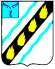 МЕЧЕТНЕНСКОЕ МУНИЦИПАЛЬНОЕ ОБРАЗОВАНИЕ СОВЕТСКОГО МУНИЦИПАЛЬНОГО РАЙОНА  САРАТОВСКОЙ ОБЛАСТИСОВЕТ ДЕПУТАТОВ  четвертого созыва РЕШЕНИЕот 22.01.2020  № 63  с. МечетноеО передаче полномочий по внутреннему муниципальному финансовому контролю в сфере бюджетных правоотношений, внутреннему  муниципальному финансовому контролю в сфере закупок товаров, работ, услуг для обеспечения муниципальных нужд Мечетненского муниципального образования Советского муниципального района Саратовской области	В соответствии с Федеральным законом от 06.10.2003 № 131-ФЗ «Об общих принципах организации местного самоуправления в Российской Федерации», Федеральным законом от 05.04.2013 № 44-ФЗ «О контрактной системе в сфере закупок товаров, работ, услуг для обеспечения государственных и муниципальных нужд», статьей 269.2 Бюджетного кодекса Российской Федерации, руководствуясь Уставом Мечетненского муниципального образования  Советского муниципального района  Саратовской области, Совет депутатов Мечетненского   муниципального образования РЕШИЛ:Передать финансовому управлению администрации Советского муниципального района Саратовской области полномочия по внутреннему муниципальному финансовому контролю в сфере бюджетных правоотношений, внутреннему  муниципальному финансовому контролю в сфере закупок товаров, работ, услуг для обеспечения муниципальных нужд Мечетненского муниципального образования Советского муниципального района Саратовской области.Заключить соглашение о передаче полномочий Мечетненского  муниципального образования Советского муниципального района Саратовской области с финансовым управлением администрации Советского муниципального района Саратовской области на осуществление внутреннего муниципального финансового контроля в сфере бюджетных правоотношений, внутреннего  муниципального финансового контроля в сфере закупок товаров, работ, услуг для обеспечения муниципальных нужд.Подписание соглашения поручить главе  Мечетненского муниципального образования Советского муниципального района Саратовской области.Признать утратившим силу решение Совета депутатов Мечетненского муниципального образования Советского муниципального района Саратовской области от 20.03.2019 № 27 ««О передаче полномочий по внутреннему муниципальному финансовому контролю в сфере бюджетных правоотношений, по проведению анализа осуществления главными администраторами бюджетных средств внутреннего финансового контроля и внутреннего финансового аудита, внутреннему  муниципальному финансовому контролю в сфере закупок товаров, работ, услуг для обеспечения муниципальных нужд Мечетненского муниципального образования Советского муниципального района Саратовской области».Контроль  за исполнением настоящего решения возложить на комиссию по бюджетно-финансовой политике и имущественным отношениям Совета депутатов Мечетненского муниципального образования Советского муниципального района Саратовской области.Настоящее решение вступает в силу со дня его официального обнародования.Глава Мечетненскогомуниципального образования						Е.Н.Чуйкова